第13课 我想喝茶。I want to drink tea.一、语音训练 1. 朗读 guǒzhī       chīfàn       hēchá miàntiáo     zhōngwǔ    shāngdiàn bēizi         xuéxiào    mǎishūshàngwǔ     xiàwǔ        diànbīngxiāng     Màidāngláo      jiànshēnguǎn    bàngōngshì       chàng guógē     kàn zúqiú    kuàngquánshuǐ    shuànyángròu    mìmǎxiāng     qìguǎnyán         dàshǐguǎn       mièhuǒqì zhàoxiàngjī        zànzhùrén   diànhuàkǎ   Àoyùnhuì2.对话   A:       ？B：     。A：      ？B：     。A：   ！          ，  。B：     ？ A：  。B：         ，       。
A： ，     。 
B：         。二、词汇和句子喝什么？   你想喝什么？      你下午想喝什么？  我想喝咖啡。去哪儿？   他们去哪儿了？      他们下午去哪儿了？  他们下午去学校看书了。 明天你想做什么？A：________________ ？                B：我想吃米饭。A：                ？      B：我下午去学校看书了。A:                 ？      B：我想喝咖啡。喝完咖啡你想去商店吗？A：           ，我想买杯子。B：好的，我们一起去。三、汉字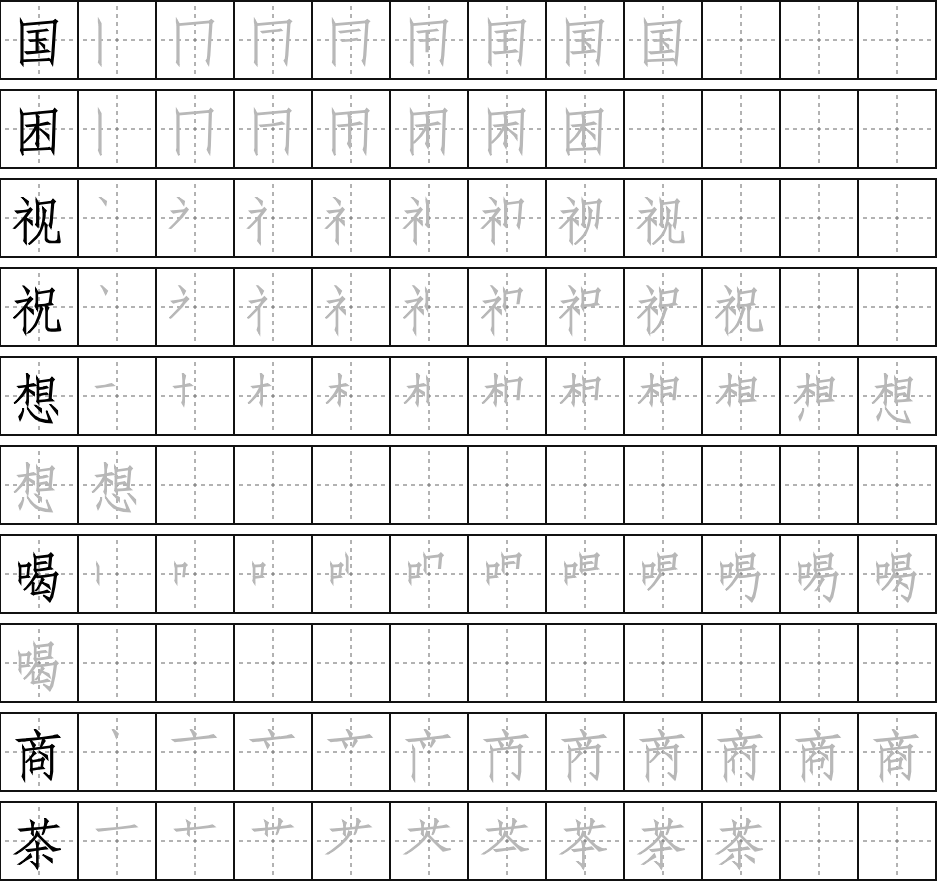 